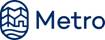 RECORDS & INFORMATION MANAGEMENT (RIM) PROGRAMRECORDS LISTRecords Format:  	Hard Copy __x___		Electronic _____		Other Media: ______________________________ Purpose:  		Records for Storage ___x__      Records for Destruction _____DEPARTMENT: Planning & Development		   	PROGRAM:  Various			PREPARED BY: Mary AndersonRECORD SERIES TITLE: Project Records, Non Construction Contract Projects RECORD SERIES NO: 02.01.08MINIMUM RETENTION: 6 years after expiration or termination of contractDATE RANGE/FROM: 6/29/2016DATE RANGE/TO: 6/30/2020 METRO BOX NO: PLANN0561ACCESS, INC. BOX NO: OREG305419BOX TITLE: Planning & Development Closed Contracts – Box #31Complete the following section or attach an existing electronic list:Folder No.Description:Comments:See attached spreadsheet for detailsDowntown Revitalization Plan934213City of Gladstone06/29/2016-01/31/20185/29/201831Powell/Division Healthy Communities934310City of Gresham09/02/2016-03/31/20185/29/201831Housing Preference Ph II934205Portland State University06/24/2016-06/30/20185/30/201831Developer Supply Pre-Processor934248Johnson Economics08/01/2016-05/31/20185/30/201831MPAC Panel Discussion935168Leland Consulting 04/05/2018-05/31/20186/7/201831SW Corridor Historical Resource934698State of Oregon05/22/2017-05/31/20186/7/201831ETC Workshops935023CH2M Hill, Inc.01/05/2018-06/30/20186/20/201831Pathway 1000 Initiative934047City of Portland03/24/2016-04/30/20186/21/201831GIS Services923622Washington County08/01/2001-06/30/20206/27/201831GIS Services924970WA Co Consolidated Communication Agency07/01/2003-06/30/20206/27/201831Computerized Research Services933535City of Portland07/01/2015-06/30/20186/27/201831Appraisal EIMonica935009RP Herman & Associates01/08/2018-03/30/20186/29/201831RTO grant 15 -17933345Westside Transportation Alliance Inc 01/07/2015-04/30/20186/29/201831Bike Data Maintenance931908Tri Met01/07/2013-06/30/20196/29/201831Jarrett Street Properties LLC934288Jarrett Street Properties LLC08/29/2016-08/29/20466/29/201831SP Survey Information QA/QC934249Roger Biing-Kuang Chen08/01/2016-06/30/20185/30/201831Assessing Urban Reserves935003OTAK Inc01/10/2018-06/30/20187/11/201831Brownfield Development Grant934241State of Oregon07/22/2016-06/30/20187/11/201831SPOC Committee Member934893Stefan Saing07/01/2017-06/30/20187/11/201831Woodbury Workstation934861Excel Managed Care & Disability Services09/15/2017-06/30/20187/12/201831Metro/ODOT/TriMet Planning IGA928512State of Oregon07/02/2008/07/02/20187/12/201831Enterprising Places Program934287Communitias LLC08/24/16-09/30/177/16/201831Enterprising Places Grant 933673Valley Art Association08/19/15-12/31/177/16/201831Enterprising Places Grant 934382Stephan Dean Hamilton10/10/16-10/31/177/16/201831Enterprising Places Grant 934254City of Milwaukie03/24/17-09/30/177/16/201831Enterprising Places Grant 933612Kim & Julio EncisoCancelled7/16/201831Enterprising Places Grant 933580Thuy NguyenCancelled7/16/201831Enterprising Places Program933945The Felt Hat1/27/16-12/31/177/16/201831Enterprising Places Grant 933935Sky Holding LLC1/6/16-11/30/177/16/201831Training935122CSG Professional Services03/12/2018-06/30/20187/18/201831Aerial Photos935011City of Hillsboro07/01/2017-06/30/20187/18/201831ESRI Enterprise Advantage Prog934763Environmental Systems Research Institute06/23/2017-06/30/20187/18/201831SW Corridor Contribution933292City of Portland03/12/2015-06/30/20187/19/201831SWC Community Engagement935180Center for Intercultural Organizing04/02/2018-07/31/20188/6/201831Willamette Falls Brownfields934608Maul Foster & Alongi Inc04/14/2017-12/31/20198/6/201831CPDG Program Refinement934560Communitas LLC03/01/2017-12/31/20188/7/201831Halsey Corridor Eco Dev Study933967City of Fairview02/18/2016-05/31/20188/7/201831Eq Housing Site Barriers/Solu934714Washington County06/01/2017-06/30/20188/7/201831Enterprise License Agreement929242Environmental Systems Research Institute05/08/2009-06/30/20188/22/201831Revenue IGA Development Center931139City of Hillsboro06/13/2012-06/30/20219/19/201831Community Placemaking Grant - Cycle 1934815World Stage Theatre10/01/2017-09/30/20189/19/201831Enterprising Places - Financial Partner - Lending933146Albina Opportunities Corp01/15/2015-06/30/20189/19/201831TGM Match - TSEP934389State of Oregon10/13/2016-04/30/20189/25/201831Aff. Housing Scenarios935052Structure Development Advisors LLC01/25/2018-08/31/20189/25/201831SW Cor Equitable Housing934656City of Portland05/01/2017-10/31/201812/18/20183111/07/2018 Speaker935654Gordon Harold Price11/01/2018-12/31/201812/18/201831Housing Economic Analysis935142ECONorthwest02/14/2018-12/31/20181/9/201931DASH Model Completion932559Resource Systems Group Inc04/01/2014-12/31/20181/10/201931SW Corridor Funding933973State of Oregon02/22/2016-12/31/20181/14/201931Placemaking Grant - Cycle 1934815Tualation Riverkeepers10/1/17-09/30/20181/16/201931Placemaking Grant - Cycle 2935239Lan Su Chinese Garden06/01/18-09/30/191/16/201931Placemaking Grant - Cycle 1934812APANO10/1/17-12/31/181/16/201931